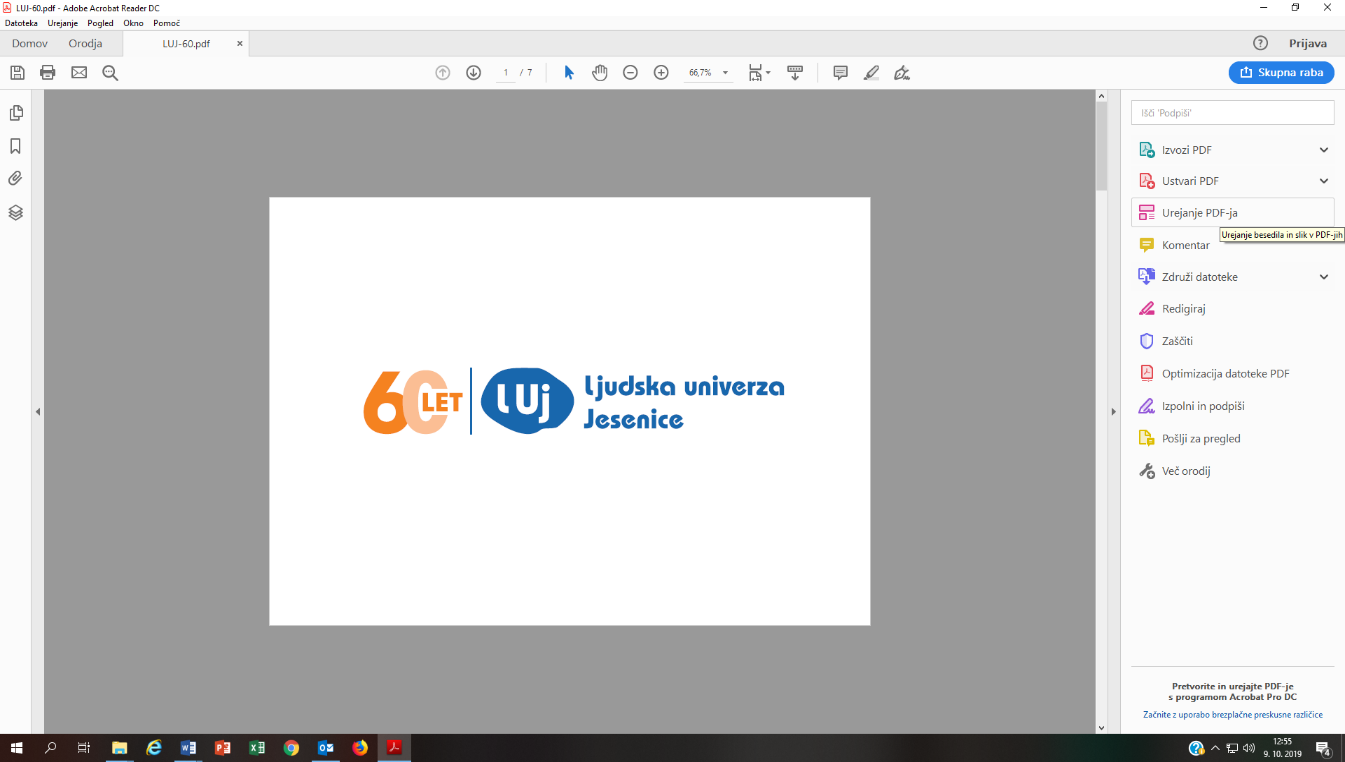 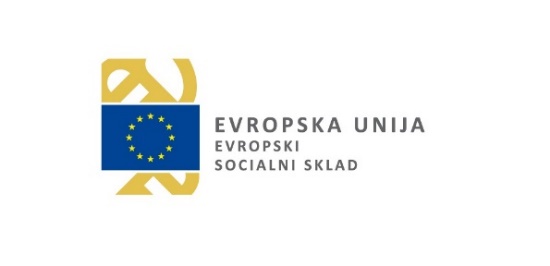 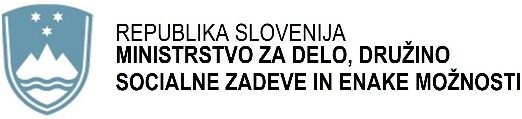 Priloga: Obrazec 1: PonudbaSplošni podatki o ponudniku:Vrsta izobrazbe:Obvezna priloga: dokazilo o izobrazbi (fotokopija ali scan)Reference s področja dela:(dodatna usposabljanja, izkušnje z delom s ciljno skupino projekta …)Znanje tujih jezikov:      Kraj in datum:				      		      Ime in priimek podpisnika:    ____________________			   _____________________________________								       podpis Ime in priimekDatum, kraj in država rojstvaNaslovKontaktni podatkie-naslovtelefonDavčna številkaMatična številkaŠtevilka osebnega računa ter naziv bankeOsnovno znanjeNaprednoVisoko(tekoče sporazumevanje na treh ravneh: govor, pisanje, branje)Albanski jezikSlovenski jezikAngleški jezikBosanski jezikDrug jezik: Drug jezik:Drug jezik: